Рекомендованные занятия в предшкольном классеГрамота: Букварь с 64 -67, выучить скороговорку «Ехал Грека через реку»Придумать  слова на букву Е.Выполнить звуковой анализ слов енот, ехидна, ель.Творческое задание: Предложить ребенку нарисовать енота. Это упражнение способствует развитию воображения, мелкой моторики рук. Тренировать в рисовании круга, овала, соблюдении пропорций тела енота. Для выполнения данного задания нужны карандаш и краски.https://www.youtube.com/watch?v=-TpyJVbL6kshttps://www.youtube.com/watch?v=xykSTpHfn-chttps://www.youtube.com/watch?v=6Wn9VMELO1Uhttps://www.youtube.com/watch?v=_Y_0Sn4fYzghttps://www.youtube.com/watch?v=f2K8JIaabokЗакрепить знания про енота: где живет, чем питается. Посмотреть мультфильм «Крошка Енот». Побеседовать с детьми о волшебной силе улыбки.Задание: Найти и раскрасить желтым цветом букву Е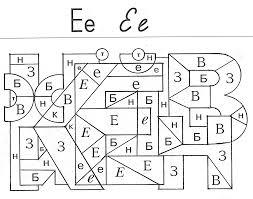 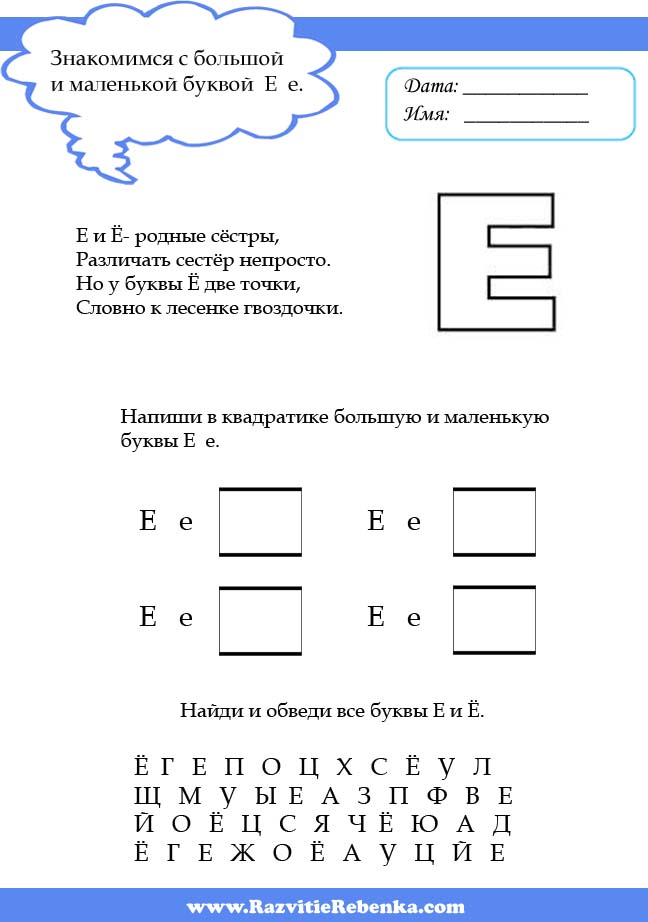 Математика: Повторить счет от 1 до 10 прямой и обратный, состав числа Выполнить задания.https://www.youtube.com/watch?v=OSd2NwvCH8chttps://www.youtube.com/watch?v=TmGUxKWM4fYhttps://www.youtube.com/watch?v=Uz8d2h-yqnA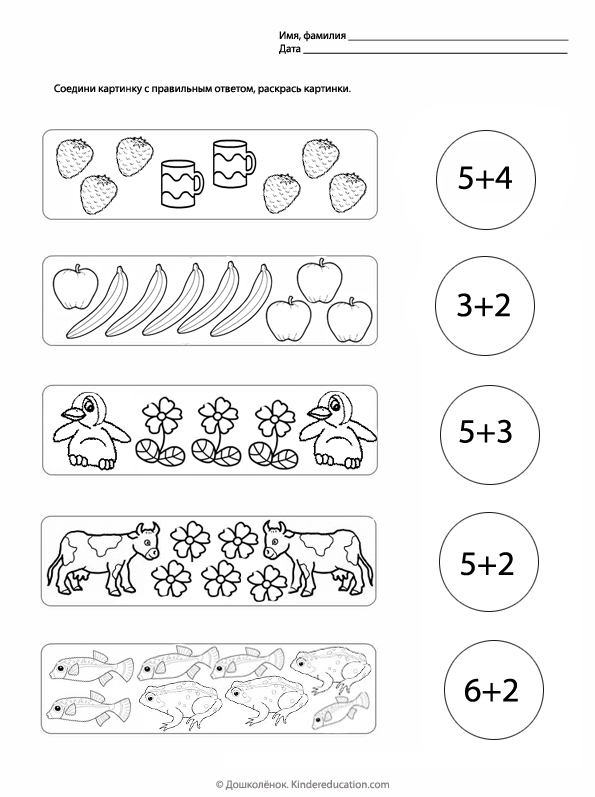 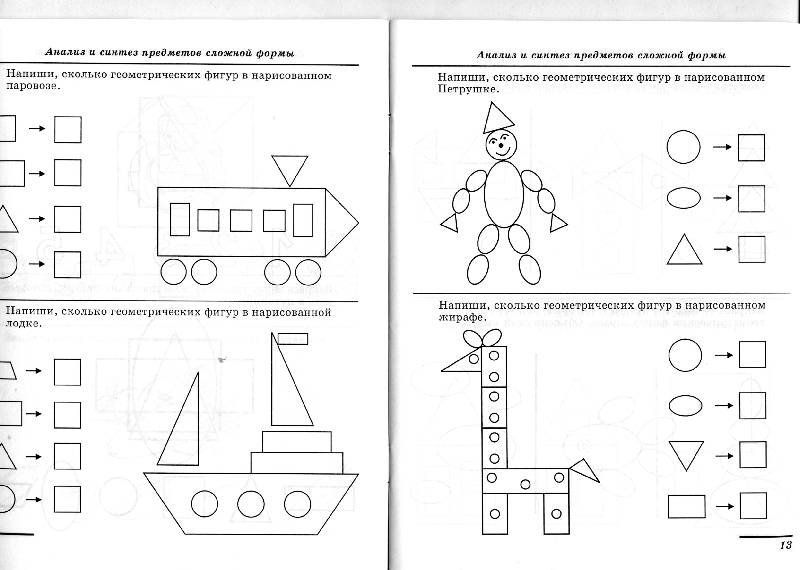 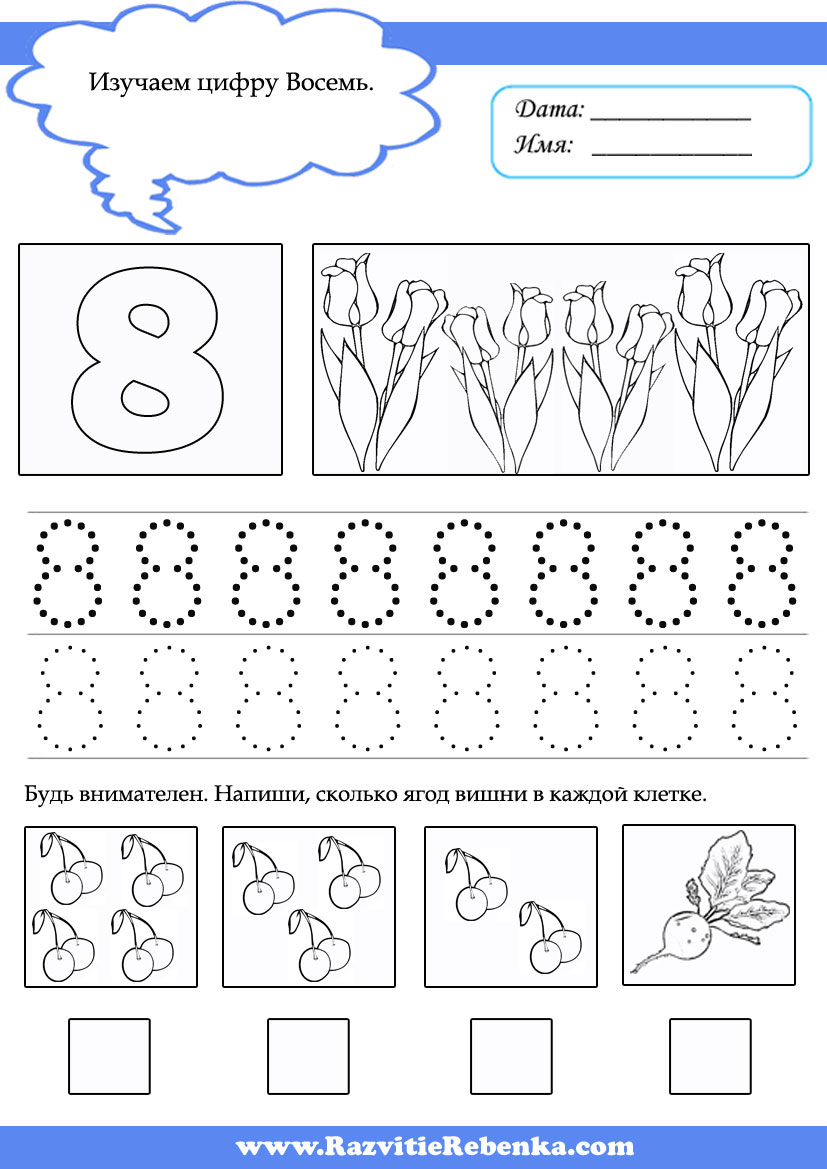 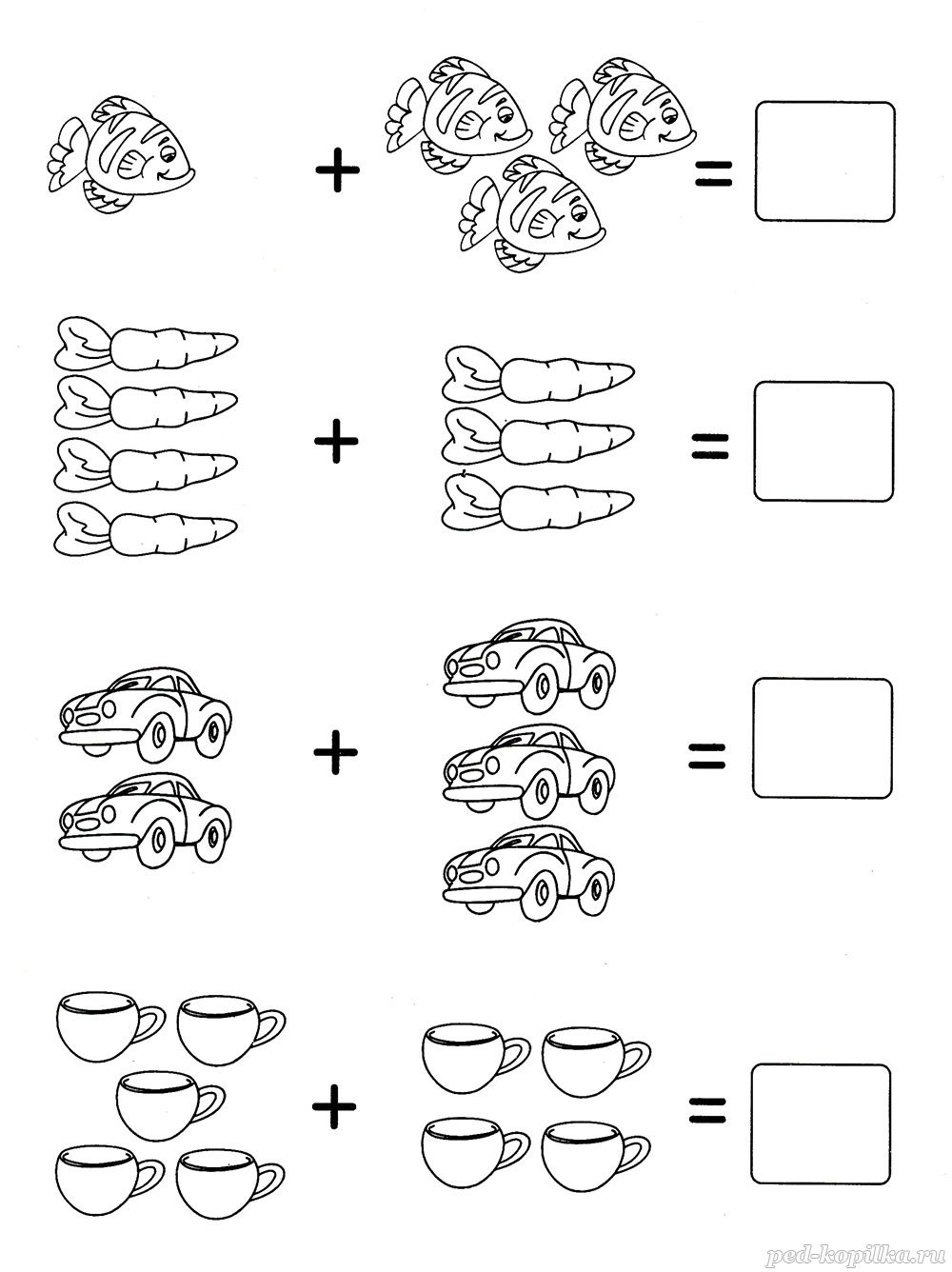 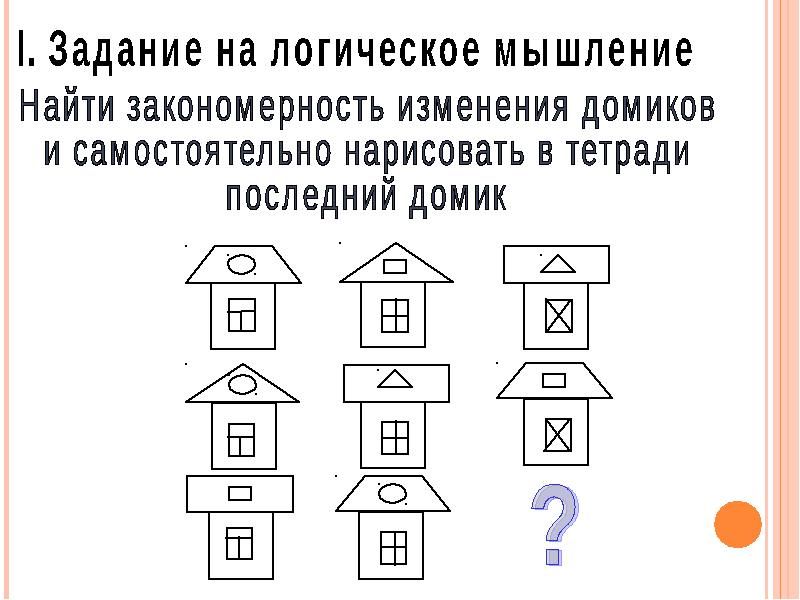 